Hearing Details:The above matter is listed for Hearing - Final Consultations, by Video link before the Expert Panel at:10:00 am
Tuesday, 20 May 2014
Fair Work Commission
11 Exhibition Street
Melbourne

10:00 am
Tuesday, 20 May 2014
Fair Work Commission
Terrace Tower
80 William Street
East Sydney10:00 am
Wednesday, 21 May 2014
Fair Work Commission
11 Exhibition Street
Melbourne

10:00 am
Wednesday, 21 May 2014
Fair Work Commission
Terrace Tower
80 William Street
East SydneyNOTE:The Expert Panel will sit in Melbourne on 20 May and in Sydney on 21 May 2014.Inquiries: All inquiries relating to this notice are to be directed to David Mitchell 
Phone: (03) 8661 7830, email: chambers.ross.j@fwc.gov.au, Fax: (03) 9655 0401.Fair Work Commission, 15 May 2014 09:46 am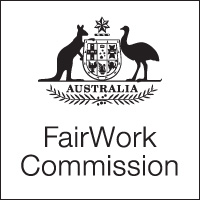 Notice of Listing Title of Matter:Annual Wage Review 2013-2014Section:s.285 - Annual wage reviewSubject:Final Consultations Matter Number:C2014/1